ПРАВИТЕЛЬСТВО САНКТ-ПЕТЕРБУРГАКОМИТЕТ ПО ОБРАЗОВАНИЮГосударственное бюджетное общеобразовательное учреждениесредняя общеобразовательная школа № 000Невского района Санкт-ПетербургаПРИКАЗот __________						                                     № _____       «О назначении ответственного за внесение данных в информационную систему ФИС ФРДО (модуль «Школа »)	В соответствии со статьей 98 Федерального закона от 29.12.2012 №273-ФЗ «Об образовании в Российской Федерации», постановлением Правительства Российской Федерации от 26.08.2013 № 729 «О федеральной информационной системе «Федеральный реестр сведений о документах об образовании и (или) о квалификации, документах об обучении»ПРИКАЗЫВАЮ:1. Назначить ответственным за заполнение шаблона данных о документах об образовании для внесения в ФИС ФРДО (модуль «Школа») ФИО, должность.2. Контроль за заполнением шаблона данных о документах об образовании для внесения в ФИС ФРДО (модуль «Школа») остается за директором ГБОУ № 000 Невского района               Санкт-Петербурга.2. Ответственность за внесение данных в информационную систему ФИС ФРДО (модуль «Школа») остается за директором ГБОУ № 000 Невского района Санкт-Петербурга, имеющего квалифицированный сертификат ключа проверки электронной подписи.Директор школы                                      						                    ФИО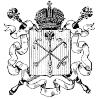 